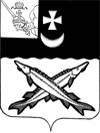 КОНТРОЛЬНО-СЧЕТНАЯ КОМИССИЯ БЕЛОЗЕРСКОГО МУНИЦИПАЛЬНОГО РАЙОНА  ЗАКЛЮЧЕНИЕ на отчет об исполнении бюджета Глушковского сельского поселения за 9 месяцев 2018 года23 октября 2017 года    Заключение КСК района  на отчет об исполнении бюджета Глушковского сельского поселения  за 9 месяцев 2018 года подготовлено в соответствии с Положением  «О контрольно-счетной  комиссии Белозерского муниципального района», иными нормативными правовыми актами Российской Федерации.    При подготовке заключения использованы отчетность и информационные материалы, представленные Финансовым управлением Белозерского муниципального района.В соответствии с решением Совета Глушковского сельского поселения  от 19.11.2015 №36 «Об утверждении Положения о бюджетном процессе в Глушковском сельском поселении»  отчет об исполнении  бюджета поселения (ф.0503117) за первый квартал, полугодие и девять месяцев текущего финансового года утверждается и направляется  в Совет поселения и контрольно-счетную комиссию (далее – КСК района). Отчет об исполнении  бюджета поселения за 9 месяцев 2018 года  (далее – отчет об исполнении бюджета) утвержден постановлением администрации Глушковского сельского поселения от 10.10.2018  № 56 и представлен в КСК района  в соответствии с п. 3 статьи 6.1 Положения  о бюджетном процессе в Глушковском сельском поселении (далее - Положение). Анализ отчета об исполнении бюджета проведен КСК района в следующих целях:сопоставления исполненных показателей  бюджета поселения за 9 месяцев 2018 года с годовыми назначениями, а также с показателями за аналогичный период предыдущего года;выявления возможных несоответствий (нарушений) и подготовки предложений, направленных на их устранение.Общая характеристика бюджета поселенияОтчет об исполнении бюджета поселения составлен в форме приложений: 1 – по доходам бюджета поселения, 2 – по расходам  бюджета поселения по разделам, подразделам классификации расходов, 3 – по источникам внутреннего финансирования дефицита бюджета поселения.    Основные характеристики  бюджета поселения  на 2018 год утверждены решением Совета Глушковского сельского поселения от  18.12.2017 №50. Изменения в решение Совета поселения «О  бюджете Глушковского сельского поселения на 2018 год и плановый период 2019 и 2020 годов» в отношении основных характеристик  в течение 9 месяцев    2018 года   вносились 4 раза (решения от 24.01.2018 №2, от 20.04.2018 №14, от 08.06.2018 №25 и от 26.09.2018 №27).     В результате внесенных изменений в бюджет поселения:- объем доходов увеличился на 423,3 тыс. руб. и составил 3184,2 тыс. руб.;- объем расходов увеличен на 512,4 тыс. руб.  или на  18,6 % и составил 3273,3 тыс. руб.;- утвержден дефицит бюджета в сумме 89,1 тыс. руб. (в пределах остатка средств на счете по учету средств бюджета по состоянию на 01 января 2018 года).     За 9 месяцев 2018 года доходы бюджета поселения составили 2429,3 тыс. рублей  или  76,3% к годовым назначениям в сумме 3184,2 тыс. рублей, в том числе налоговые и неналоговые доходы – 854,2 тыс. рублей (67,4%), безвозмездные поступления – 1575,1 тыс. рублей (82,2%).     Расходы  бюджета поселения исполнены в сумме 2319,4  тыс. рублей или 70,9% к утвержденным годовым назначениям в сумме 3273,3 тыс. рублей.Исполнение основных характеристик  бюджета поселения за 9 месяцев  2018 года в сравнении с аналогичным периодом 2017 года характеризуется следующими данными.Таблица № 1                                                                                       тыс. рублейПо сравнению с аналогичным периодом 2017 года доходы  бюджета поселения за 9 месяцев 2018 года  увеличились  на 411,3 тыс. рублей  или на 20,4%;  расходы увеличились  на 304,5 тыс. рублей  или на 15,1%. Бюджет поселения за 9 месяцев  2018 года исполнен с профицитом в сумме 109,9 тыс. рублей, за аналогичный период 2017 года профицит бюджета составлял  3,1 тыс. рублей.Доходы  бюджета поселения          Налоговые и неналоговые доходы исполнены в сумме 854,2 тыс. рублей или  67,4% к утвержденным назначениям в сумме 1267,0 тыс.  рублей. По сравнению с аналогичным периодом предыдущего года налоговые и неналоговые доходы увеличились на 319,7 тыс. рублей или в 1,6 раза. Данные по поступлению доходов в бюджет поселения приведены в приложении №1.Налоговые доходы исполнены в сумме 730,3 тыс. рублей или на 65,8% к плановым назначениям в сумме 1110,4 тыс. рублей. В отчетном периоде основным источником налоговых доходов  бюджета поселения являлся налог на доходы физических лиц. Общий объем указанного налога  составил 472,7 тыс. рублей  или  80,8% от запланированной суммы в 584,8 тыс. руб.  Доля налога на доходы физических лиц в налоговых доходах бюджета составляет 64,7%, по сравнению с 2017 годом увеличилась на 22,4%. Основные налогоплательщики в бюджет Глушковского сельского поселения:- ООО «Белозерсклес»;-  СХА колхоз «Рассвет»;- администрация Глушковского поселения;- МОУ «Глушковская школа-сад»;- Пригородное сельпо;- БУЗ ВО «Белозерская ЦРБ».         Поступление единого сельскохозяйственного налога составило 36,6 тыс. руб. или 100,0% от годового плана. По сравнению  с аналогичным периодом прошлого года поступления снизились на 5,3 тыс. руб.  Поступление налога на имущество физических лиц  в отчетном периоде  2018 года составило 67,2 тыс. рублей или 112,0% от плановых назначений. По сравнению с аналогичным периодом 2017 года поступление налога на имущество увеличилось в 1,6 раза.  Поступление земельного налога составило 142,2 тыс. руб., что составляет 34,1% от плана. По сравнению с аналогичным периодом  2017 года поступление земельного налога уменьшилось на 10,0 тыс. руб. или на 6,6%.          Доходы от уплаты государственной пошлины за 9 месяцев 2018 года составили 11,6 тыс. руб. За 9 месяцев  2017 года такие поступления  составили 9,6 тыс. руб., т.е. по сравнению с аналогичным периодом прошлого года поступления возросли в 1,2 раза. Исходя из показателей таблицы 1 можно сделать вывод о том, что по всем налоговым доходам, за исключением сельхозналога и земельного налога, просматривается положительная динамика.Неналоговые доходы на 2018 год  запланированы в размере 156,6 тыс. руб. и за 9 месяцев  2018 года в бюджет поселения поступили в размере  123,9 тыс. руб., что выше показателей 2017 года (в 2017 году – 107,5 тыс. руб.). В составе неналоговых доходов числятся доходы от сдачи в аренду имущества.Безвозмездные поступления          Безвозмездные поступления в бюджет поселения составили 1575,1 тыс. рублей или   82,2% к утвержденным назначениям в сумме 1917,2 тыс. рублей. По сравнению с аналогичным периодом 2017 года безвозмездные поступления увеличились  на 91,6 тыс. рублей или на 6,2%, их доля в общих доходах бюджета поселения составила 64,8%. В отчетном периоде дотации бюджетам сельских поселений на  поддержку  мер по обеспечению сбалансированности бюджетов поступили в сумме 295,4 тыс. рублей или 74,0% к утвержденным назначениям в сумме 399,4 тыс. рублей. По сравнению с аналогичным периодом 2017 года поступление дотаций снизилось на 49,6 тыс. руб. или на 14,4%. Доля дотаций в общем объеме безвозмездных поступлений составила 18,8%.В отчетном периоде дотации бюджетам сельских поселений на  выравнивание бюджетной обеспеченности поступили в сумме 821,1 тыс. рублей или 89,3% к утвержденным назначениям в сумме 919,4 тыс. рублей. По сравнению с аналогичным периодом 2017 года поступление дотаций снизилось на 46,0 тыс. руб. или на 5,3%. Доля дотаций в общем объеме безвозмездных поступлений составила 52,1%.Прочие субсидии бюджетам сельских поселений в отчетном периоде  поступили в размере 94,1 тыс. руб. или 64,4% к годовому плану. За аналогичный период предыдущего года указанных поступлений не было.Межбюджетные трансферты, передаваемые бюджетам сельских поселений из бюджетов муниципальных районов на осуществление части полномочий по решению вопросов местного значения в соответствии с заключенными соглашениями, за 9 месяцев 2018 года поступили в сумме 299,8 тыс. руб. или 83,2% от годовых плановых назначений. По сравнению с аналогичным периодом прошлого года поступление межбюджетных трансфертов выросло на 88,7 тыс. руб. или на 42,0%. Субвенции на осуществление первичного воинского учета поступили в размере 64,3 тыс. руб. или 75,0% от годовых назначений, субвенции на выполнение передаваемых полномочий в размере 0,4 тыс. руб. или 100,0% от годового плана.   По сравнению с аналогичным периодом прошлого года поступление субвенций увеличилось на 4,4 тыс. руб.Кассовый план на 9 месяцев 2018 года по доходам составляет 2470,7 тыс. руб. или 77,6%, исполнение составило 2429,3 тыс. руб. или  76,3%.Анализ исполнения плановых показателей по поступлению доходов в бюджет сельского поселения показал, что по налоговым доходным источникам – земельному налогу и госпошлине  существуют риски неисполнения годовых плановых показателей. Расходы  бюджета поселения Расходы  бюджета на 2018 год первоначально были утверждены в сумме 2760,9 тыс. рублей. В течение 9 месяцев  2018 года плановый объем расходов уточнялся четыре  раза и в окончательном варианте составил 3273,3 тыс. рублей, что больше первоначального плана на 18,6%.Исполнение  бюджета по разделам классификации расходов отражено в приложении №2.За 9 месяцев 2018 года расходы  бюджета поселения  исполнены в сумме 2319,4 тыс. рублей или на 70,9% (9 месяцев  2017 года – 65,3 %) к утвержденным годовым назначениям в сумме 3273,3 тыс. рублей. По сравнению с аналогичным периодом 2017 года расходы  увеличились  на 304,5 тыс. рублей или на 15,1%. Исполнение бюджета поселения по расходам от уточненного на год по разделам составило:- «Общегосударственные вопросы» - 81,2%;- «Национальная оборона» - 75,0%;- «Национальная экономика» - 73,2%;- «Жилищно-коммунальное хозяйство» - 36,9%;- «Образование» - 100,0%;- «Социальная политика» - 47,6%.В отчетном периоде  бюджет поселения  исполнен ниже 75,0% (плановый процент исполнения) по 3 разделам классификации расходов, в том числе на национальную экономику,  жилищно-коммунальное хозяйство, физическую культуру и спорт.  За 9 месяцев 2018 года расходы не производились по следующим разделам:- «Национальная безопасность и правоохранительная деятельность» - годовой плановый показатель составляет 60,0 тыс. руб.;- «Физическая культура и спорт» - годовой плановый показатель составляет 5,0 тыс. руб.Дефицит  бюджета поселения    Первоначальным решением Совета поселения дефицит не утвержден.  Решением Совета Глушковского сельского поселения   от 24.01.2018 №2 дефицит утвержден в размере 89,1 тыс. руб. или 9,0% от общего объема доходов без учета объема безвозмездных поступлений.   Бюджет поселения за 9 месяцев 2018 года исполнен с профицитом в размере 109,9 тыс. руб.По данным муниципальной долговой книги муниципальный долг в Глушковском сельском поселении отсутствует.Дебиторская задолженность по состоянию на 01.10.2018 составила 112,5 тыс. руб., по сравнению с 01.01.2018 снизилась на 110,5 тыс. руб. По состоянию на 01.10.2017  дебиторская задолженность составляла 120,5 тыс. руб.Кредиторская задолженность по сравнению с 01.01.2018 возросла  на 147,5 тыс. руб. и составила 904,8 тыс. рублей. По состоянию на 01.10.2017 кредиторская задолженность составляла 902,2 тыс. руб., т.е. по сравнению с аналогичным периодом предыдущего года кредиторская задолженность увеличилась на 0,3%.Вывод           1. Бюджет  Глушковского сельского поселения  за  9 месяцев  2018 года исполнен:- по доходам в сумме 2429,3 тыс. рублей  или на 76,3%;            - по расходам – 2319,4 тыс. рублей  или на 70,9%;            - с профицитом – 79,9 тыс.  рублей.           2. Поступление налоговых доходов в бюджет сельского поселения за 9 месяцев 2018 года составило  730,3 тыс. руб. или 65,8% к годовому бюджету.            3.  Поступление неналоговых доходов в бюджет сельского поселения за 9 месяцев 2018 года составило  123,9 тыс. руб. или 79,1% к годовому бюджету. 	 4. Объем безвозмездных поступлений   составил  1575,1  тыс. рублей или 82,2% к годовому бюджету. 5. Анализ исполнения плановых показателей по поступлению доходов в бюджет сельского поселения показал, что существуют риски неисполнения годовых плановых показателей по налоговым доходным источникам.6. Кредиторская задолженность на отчетную дату составила 904,8 тыс. руб.,  по сравнению с 01.01.2018 кредиторская задолженность выросла на 19,5%.Предложения1. Проанализировать ожидаемое поступление администрируемых видов доходов, с целью своевременной корректировки годовых плановых показателей, по доходам и расходам Глушковского сельского поселения.2. Активизировать работу  по обеспечению уплаты местных налогов и сборов, а также недоимки прошлых лет.3. Принять меры по снижению кредиторской задолженности.Аудитор контрольно-счетной комиссии Белозерского муниципального района:                        В.М.ВикуловаНаименованиеИсполнение за 9месяцев  2017 годаПлан  2018   года (в первоначальной редакции)План 2018 года (в уточненной редакции)Исполнение за 9 месяцев  2018 года % исполнения гр.5/гр.4Отклоне ние уточнен. показате лей от первоначально утвержден. (гр. 4-гр.3)Отношение уточнен. показателей к первоначально утвержденным ( %) гр.4/гр.3Отклонение 9 месяцев  2018 года от 9месяцев  2017 года(гр.5-гр.2)Отношение 9 месяцев2018 года к 9 месяцам 2017 года( %)(гр.5/ гр.2)12345678910Всего доходов2018,02760,93184,22429,376,3423,3115,3411,3120,4Всего расходов2014,92760,93273,32319,470,9512,4118,6304,5115,1Дефицит (+), профицит (-)  -3,189,1-109,9